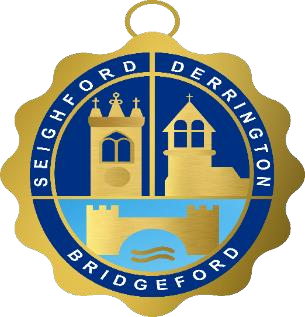 SEIGHFORD PARISH COUNCILDRAFT MINUTES OF AN EXTRAORDINARY VIRTUAL COUNCIL MEETING HELD ON 15 JUNE 2020 AT 7:30PM 20/06/01: TO RECEIVE APOLOGIES, RECORD ABSENCES		Apologies were received and accepted from Cllr Mark Hodgkins, Cllr Charlotte Darvill, Cllr Mark Turnbull and Cllr Jeremy Pert20/06/02: DECLARATIONS OF INTERESTSNo declarations of interest were receivedNo written requests for dispensations had been received20/06/03: PLANNING MATTERSTo discuss responses to be made in respect of the following applications:20/32441/HOU White Hart Farm, Eccleshall Road, Great BridgefordIt was unanimously agreed that there were no objections to this application. 20/06/04: MEETING CLOSEAs there was no further business, the Chair declared the meeting closed at 7.33pmPresent:Cllr David Price (Chair)Cllr John BusbyCllr Neil BrownCllr Carole AllenIn attendance:Kerry TurnerClerk